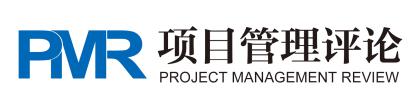 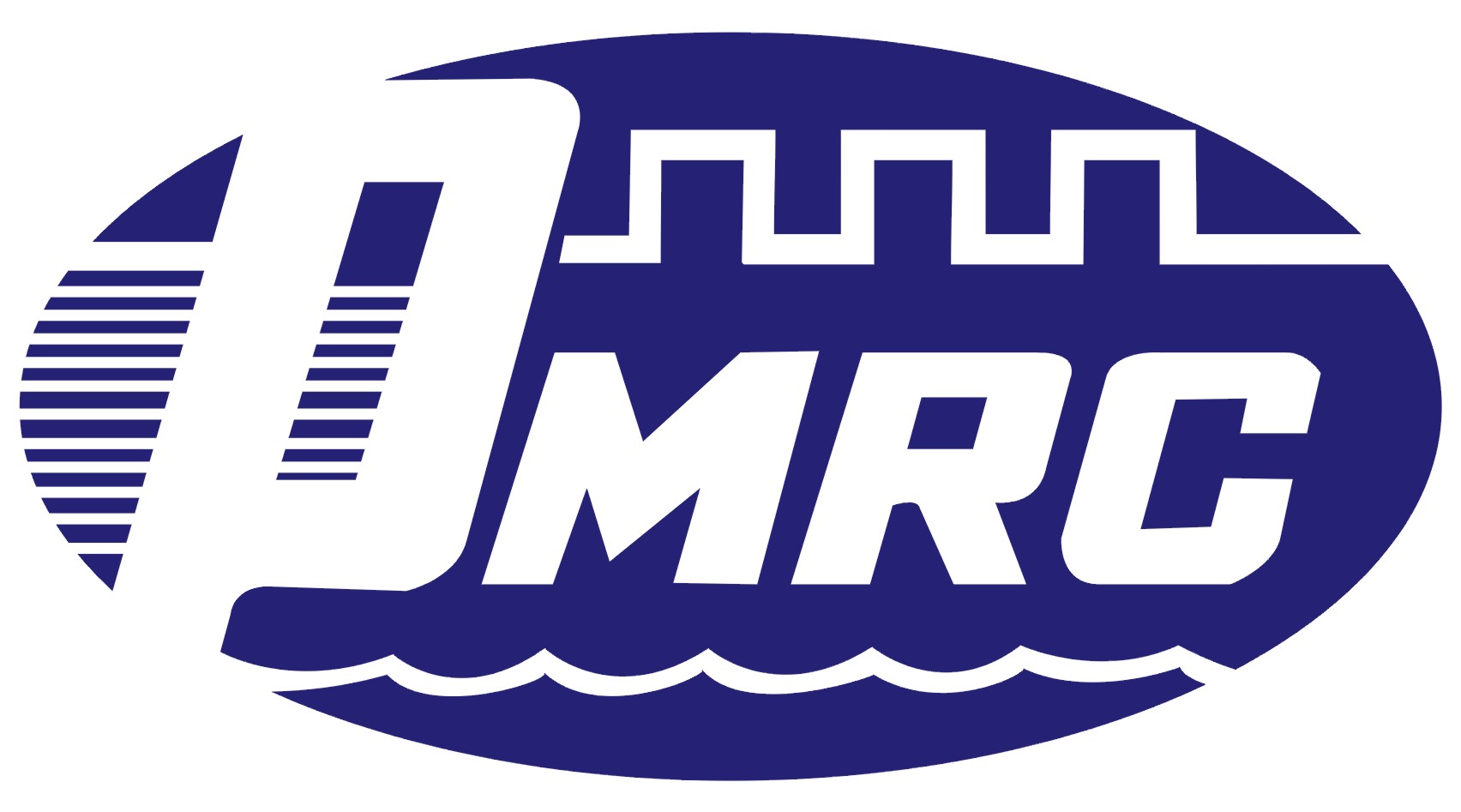 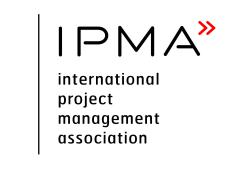 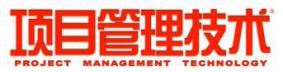 2017中国项目管理应用实践成果奖申报表成果名称成果载体[     ]研究成果类 [     ]实践成果类 [     ]软件研发类 [     ]研究成果类 [     ]实践成果类 [     ]软件研发类 [     ]研究成果类 [     ]实践成果类 [     ]软件研发类 [     ]研究成果类 [     ]实践成果类 [     ]软件研发类 [     ]研究成果类 [     ]实践成果类 [     ]软件研发类 归属主体门户网站联 系 人电子邮箱工作单位工作职位联系电话图文传真通信地址邮政编码成果归属主体简介：（申报机构或申报个人的前1～3名简介信息，限800字以内）成果归属主体简介：（申报机构或申报个人的前1～3名简介信息，限800字以内）成果归属主体简介：（申报机构或申报个人的前1～3名简介信息，限800字以内）成果归属主体简介：（申报机构或申报个人的前1～3名简介信息，限800字以内）成果归属主体简介：（申报机构或申报个人的前1～3名简介信息，限800字以内）成果归属主体简介：（申报机构或申报个人的前1～3名简介信息，限800字以内）申报成果概况：1、申评理由及项目意义（300字左右）2、项目概况介绍（500-800字）3、项目管理特点介绍（500字左右）4、项目管理方法的运用与取得的成效（2000-3000字）附：项目成果报告或项目成果论文（10000-20000字）【  】同意推荐公开发表申报成果概况：1、申评理由及项目意义（300字左右）2、项目概况介绍（500-800字）3、项目管理特点介绍（500字左右）4、项目管理方法的运用与取得的成效（2000-3000字）附：项目成果报告或项目成果论文（10000-20000字）【  】同意推荐公开发表申报成果概况：1、申评理由及项目意义（300字左右）2、项目概况介绍（500-800字）3、项目管理特点介绍（500字左右）4、项目管理方法的运用与取得的成效（2000-3000字）附：项目成果报告或项目成果论文（10000-20000字）【  】同意推荐公开发表申报成果概况：1、申评理由及项目意义（300字左右）2、项目概况介绍（500-800字）3、项目管理特点介绍（500字左右）4、项目管理方法的运用与取得的成效（2000-3000字）附：项目成果报告或项目成果论文（10000-20000字）【  】同意推荐公开发表申报成果概况：1、申评理由及项目意义（300字左右）2、项目概况介绍（500-800字）3、项目管理特点介绍（500字左右）4、项目管理方法的运用与取得的成效（2000-3000字）附：项目成果报告或项目成果论文（10000-20000字）【  】同意推荐公开发表申报成果概况：1、申评理由及项目意义（300字左右）2、项目概况介绍（500-800字）3、项目管理特点介绍（500字左右）4、项目管理方法的运用与取得的成效（2000-3000字）附：项目成果报告或项目成果论文（10000-20000字）【  】同意推荐公开发表专家推荐初审意见：                                                          推荐人签名：专家推荐初审意见：                                                          推荐人签名：专家推荐初审意见：                                                          推荐人签名：专家推荐初审意见：                                                          推荐人签名：专家推荐初审意见：                                                          推荐人签名：专家推荐初审意见：                                                          推荐人签名：成果主体单位对申请填写内容真实性的证明                                                                         单位公章                                                                       日期成果主体单位对申请填写内容真实性的证明                                                                         单位公章                                                                       日期成果主体单位对申请填写内容真实性的证明                                                                         单位公章                                                                       日期成果主体单位对申请填写内容真实性的证明                                                                         单位公章                                                                       日期成果主体单位对申请填写内容真实性的证明                                                                         单位公章                                                                       日期成果主体单位对申请填写内容真实性的证明                                                                         单位公章                                                                       日期